Camp organisé par le comité du Nord de Basket BallDU 13 AU 18 AVRIL à AULNOYE AYMERIES.En pension complète pour 210 euros.Réservé aux 10-12ans.Inscriptions et renseignements au 06.27.65.57.44 ou par email à cd59technique@orange.fr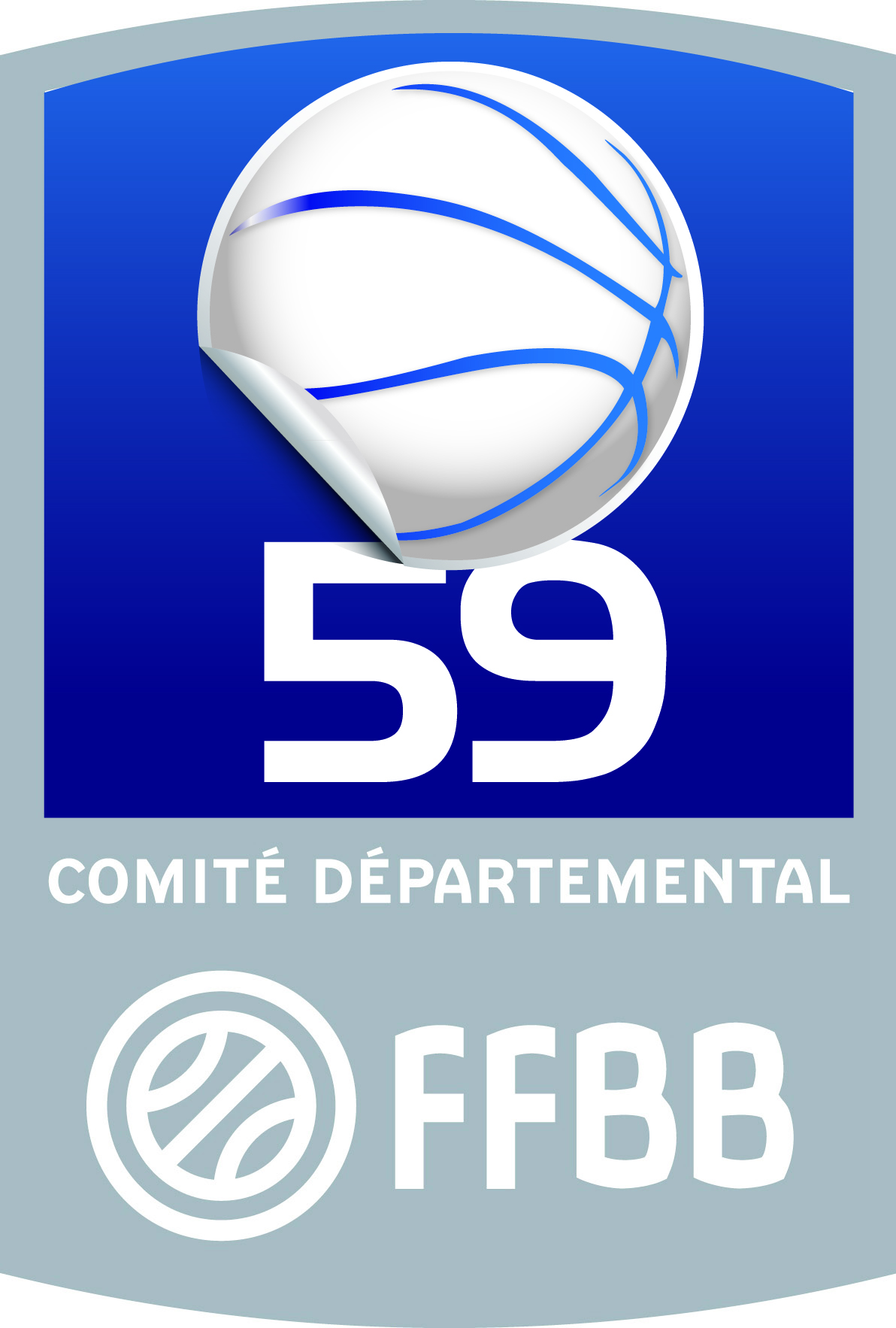 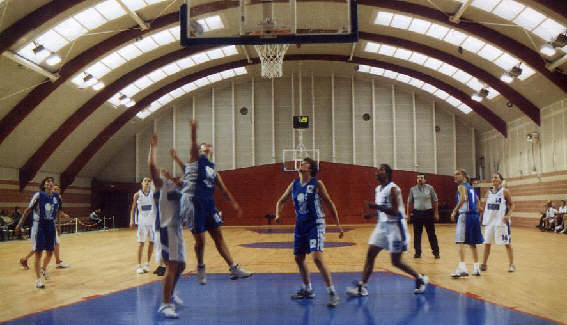 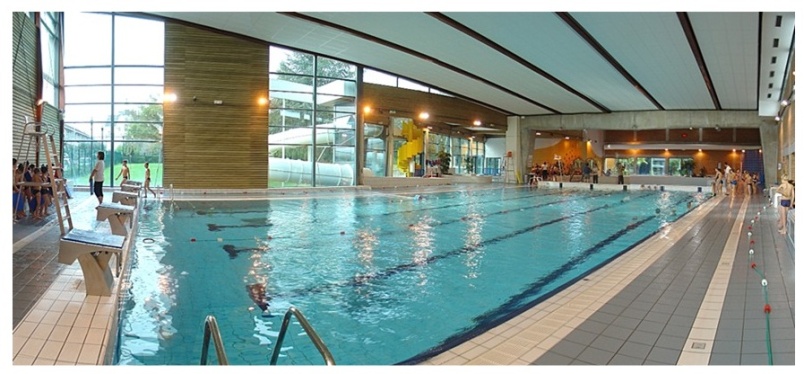 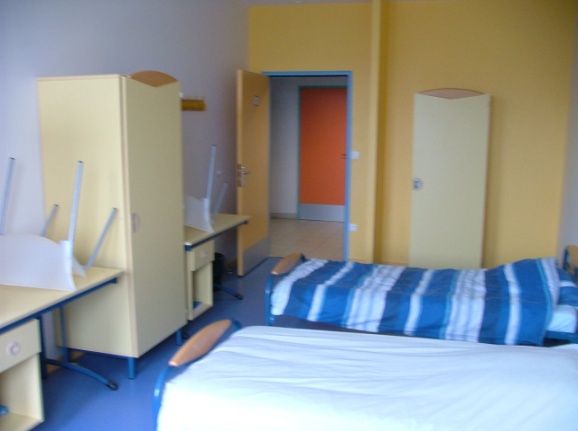 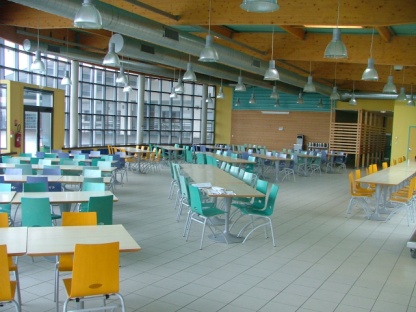 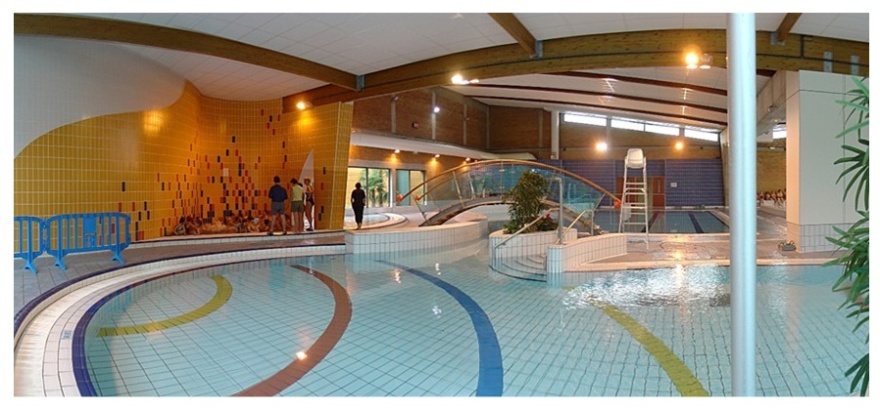 Comité Départemental Du Nord de Basket BallComité Départemental Du Nord de Basket BallComité Départemental Du Nord de Basket BallComité Départemental Du Nord de Basket BallComité Départemental Du Nord de Basket BallComité Départemental Du Nord de Basket BallComité Départemental Du Nord de Basket BallComité Départemental Du Nord de Basket BallCAMPS de PrintempsCAMPS de PrintempsCAMPS de PrintempsCAMPS de PrintempsCAMPS de PrintempsCAMPS de PrintempsCAMPS de PrintempsCAMPS de PrintempsDu 13  au 18 Avril 2013Du 13  au 18 Avril 2013Du 13  au 18 Avril 2013Du 13  au 18 Avril 2013Du 13  au 18 Avril 2013Du 13  au 18 Avril 2013Du 13  au 18 Avril 2013Du 13  au 18 Avril 2013PROGRAMMEPROGRAMMEPROGRAMMEPROGRAMMEPROGRAMMEPROGRAMMEPROGRAMMEPROGRAMMESamedi 13Samedi 13Dimanche 14Lundi 15Mardi 16Mercredi 17Jeudi 1809h00 - 12h00l'adresse : travail du tir l'adresse :travail du tirl'adresse :travail du tir / concours joueur proLa détection des potentiels départementaux: les sélections de districts, départementales, et après,,,tournoi09h00 - 12h00Appuis, dribble, départs,,Travail des fondamentaux individuels et collectifs à 3Creneau piscineLe jeu à 5, les principes, les déplacements Défis de l'équipe d'encadrement14h00-15h30InstallationInstallationTravail avec ballon des fondamentaux individuels offensifs: Tir en course, tirsTravail en opposition des fondamentaux individuels défensifs Travail individuel et collectif offensif: les différents postes de jeu,dans le 3c3Mise en application  des éléments travaillés par opposition collective16h00-18h30Tests PhysiquesTests PhysiquesTravail offensif en opposition dans des duels en 1 contre 1Travail défensif en opposition dans des duels en 2 contre 2Immersion par la pratique dans une séance de 3c3Mise en application  des éléments travaillés par opposition collective20h00-22h00Tournoi de 1c1Tournoi de 1c1Jeux, concours, animations, tournoisJeux, concours, animations, tournoisJeux, concours, animations, tournoisJeux, concours, animations, tournois